Olsztyn, 22 listopada 2023 r.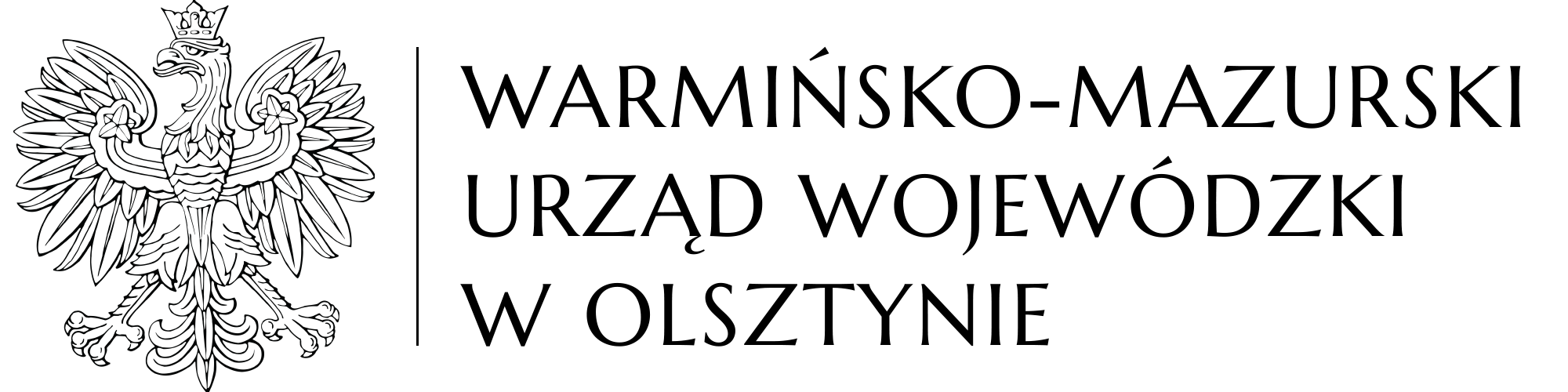 WO-IV.272.23.2023dotyczy: postępowania o udzielenie zamówienia publicznego, którego przedmiotem jest dostawa sprzętu komputerowego, urządzeń sieciowych oraz oprogramowania na potrzeby Warmińsko-Mazurskiego Urzędu Wojewódzkiego w Olsztynie.INFORMACJA Z OTWARCIA OFERTZgodnie z art. 222 ust. 5 ustawy Prawo zamówień publicznych zamawiający przekazuje poniżej informację z otwarcia ofert złożonych w postępowaniu o udzielenie zamówienia, którego przedmiotem jest dostawa sprzętu komputerowego, urządzeń sieciowych oraz oprogramowania na potrzeby Warmińsko-Mazurskiego Urzędu Wojewódzkiego w Olsztynie:ZASTĘPCA DYREKTORA WYDZIAŁU OBSŁUGI URZĘDU     /-/ Mariusz Bronakowskiosoba do kontaktu w sprawie: Piotr Bućwiło, tel. (89) 5232679
e-mail: piotr.bucwilo@uw.olsztyn.plCZĘŚĆ I – dostawa serwera oraz urządzenia sieciowegoNumer ofertyNazwa i adres wykonawcyCena brutto1VTIT Spółka z o.o.
41-902 Bytom, ul. Kędzierzyńska 1978.474,00 zł2TRICELL Piotr Kochański 
26-600 Radom, ul. Pamięci Katynia 12/3273.984,50 zł7PERCEPTUS Spółka z o.o. 
66-002 Zielona Góra, Nowy Kisielin – A. Wysockiego 1085.337,40 złCZĘŚĆ II – dostawa serweraNumer ofertyNazwa i adres wykonawcyCena brutto1VTIT Spółka z o.o.
41-902 Bytom, ul. Kędzierzyńska 1925.953,00 zł7PERCEPTUS Spółka z o.o. 
66-002 Zielona Góra, Nowy Kisielin – A. Wysockiego 1030.627,00 zł8SUNTAR Spółka z o.o. 
33-100 Tarnów, ul. Boya-Żeleńskiego 5b33.658,95 złCZĘŚĆ III – dostawa licencji dotyczących aktualizacji oprogramowania antywirusowego oraz dostawa nowych licencji oprogramowania antywirusowegoNumer ofertyNazwa i adres wykonawcyCena brutto5NETFORMERS Spółka z o.o. Spółka komandytowa03-828 Warszawa, ul. Mińska 7545.012,16 zł7PERCEPTUS Spółka z o.o. 
66-002 Zielona Góra, Nowy Kisielin – A. Wysockiego 1048.814,35 zł8SUNTAR Spółka z o.o. 
33-100 Tarnów, ul. Boya-Żeleńskiego 5b50.803,31 złCZĘŚĆ IV – dostawa urządzenia sieciowego klasy UTMNumer ofertyNazwa i adres wykonawcyCena brutto5NETFORMERS Spółka z o.o. Spółka komandytowa03-828 Warszawa, ul. Mińska 7511.008,99 złCZĘŚĆ V – dostawa monitorów interaktywnych oraz projektorów multimedialnychNumer ofertyNazwa i adres wykonawcyCena brutto3DMC Piotr Wyleżoł 
47-220 Kędzierzyn-Koźle, ul. Plebiscytowa 7/279.335,00 złCZĘŚĆ VI – dostawa zasilacza awaryjnego UPSNumer ofertyNazwa i adres wykonawcyCena bruttoNa wykonanie CZĘŚCI VI zamówienia nie wpłynęła żadna ofertaNa wykonanie CZĘŚCI VI zamówienia nie wpłynęła żadna ofertaNa wykonanie CZĘŚCI VI zamówienia nie wpłynęła żadna ofertaCZĘŚĆ VII – dostawa urządzeń wielofunkcyjnychNumer ofertyNazwa i adres wykonawcyCena brutto4DKS Spółka z o.o. 80-180 Kowale, ul. Energetyczna 1532.964,00 zł6Konica Minolta Business Solutions Polska Spółka z o.o. 
02-255 Warszawa, ul. Krakowiaków 4432.740,14 zł